Установка и использование компонента клиентской подписи  Компонент клиентской подписи позволяет:авторизоваться в Системе закупок, используя электронный сертификат;переводить документы в новое состояние путем выбора из выпадающего списка;прикладывать файлы к документу;подписывать приложенные файлы.Внимание! Если авторизоваться по сертификату, то далее для всех действий, которым необходима электронная подпись, будет использоваться сертификат, выбранный при авторизации.Установка компонента и настройка браузера Для работы компонента необходимо установить дополнительное программное обеспечение, поставляемое в отдельном установочном файле WebClientSignerSetup.exe, который доступен для скачивания в разделе Личный кабинет\Информация\Скачать Webclientsigner. Запустите инсталлятор с правами администратора на вашем компьютере (см. ).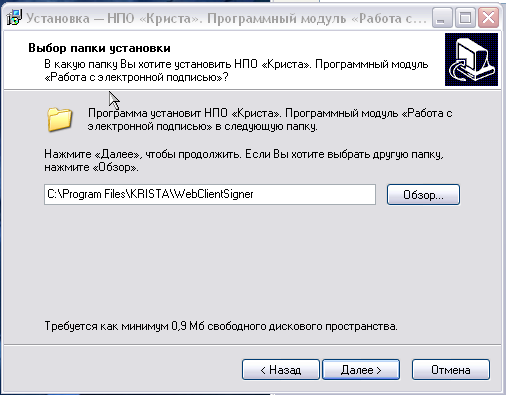 Рисунок 1.1 - Запуск инсталлятораДля использования компонента требуется InternetExplorer. Чтобы настроить браузер для работы с компонентом выполните следующие действия.Добавьте адрес сайта в список для просмотра в режиме совместимости. Для старых версий IE нужно нажать кнопку в виде "разорванного листа". Кнопка, при этом, окрасится в зеленый цвет (см. ).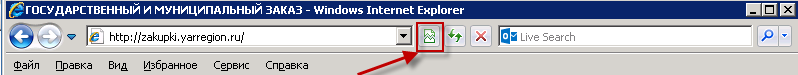 Рисунок 1.2 - Добавление адреса сайта в список в режиме совместимости для старой версии IEДля новой версии IE 11 нужно нажать на кнопку "Сервис", выбрать "Параметры просмотра в режиме совместимости", добавить адрес сайта к списку (см. ).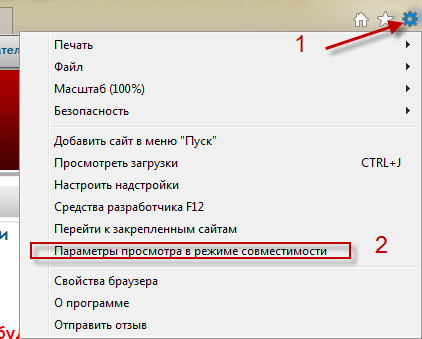 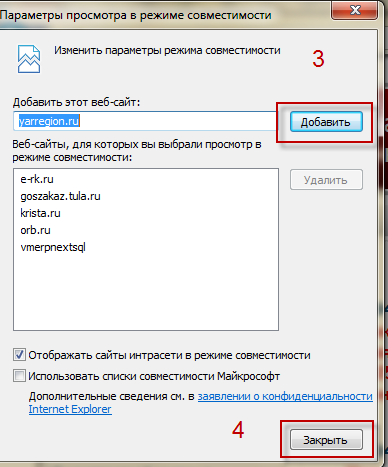 Рисунок 1.3- Добавление адреса сайта в список в режиме совместимости для новой версии IEОткройте "Сервис", выберите из списка "Свойства браузера" (см. ).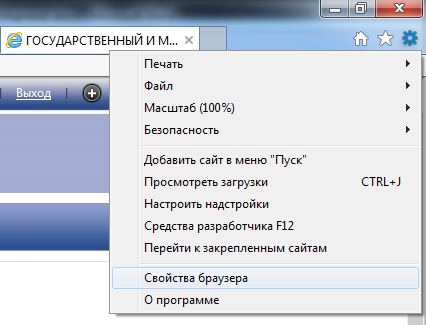 Рисунок 1.4 - Переход на интерфейс "Свойства браузера"Выберите вкладку "Безопасность" (см. ).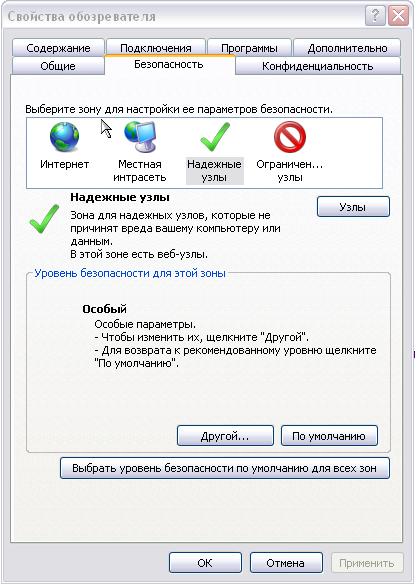 Рисунок 1.5- Переход на вкладку "Безопасность"Добавьте адрес сайта http://zakupki.omskportal.ru/ к списку "Надежные узлы" (см. ).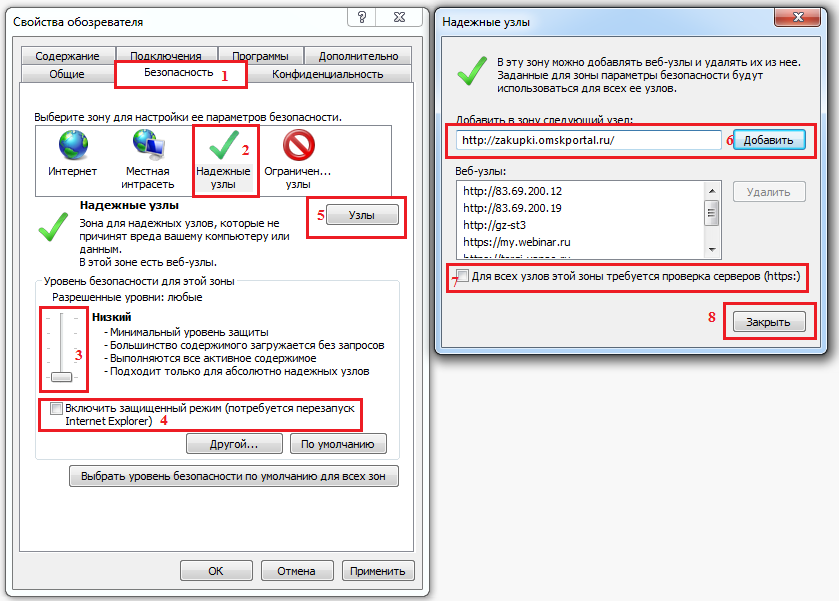 Рисунок 1.6 - Добавление сайта в список "Надежные узлы"Далее проверьте настройки безопасности доверенных узлов.  Нажмите кнопку "Другой". В "параметры безопасности" убедитесь, что параметры "Выполнять сценарии элементов ActiveX", "Загрузка неподписанных элементов ActiveX" включены. Не отключайте эти параметры в дальнейшем (см. ).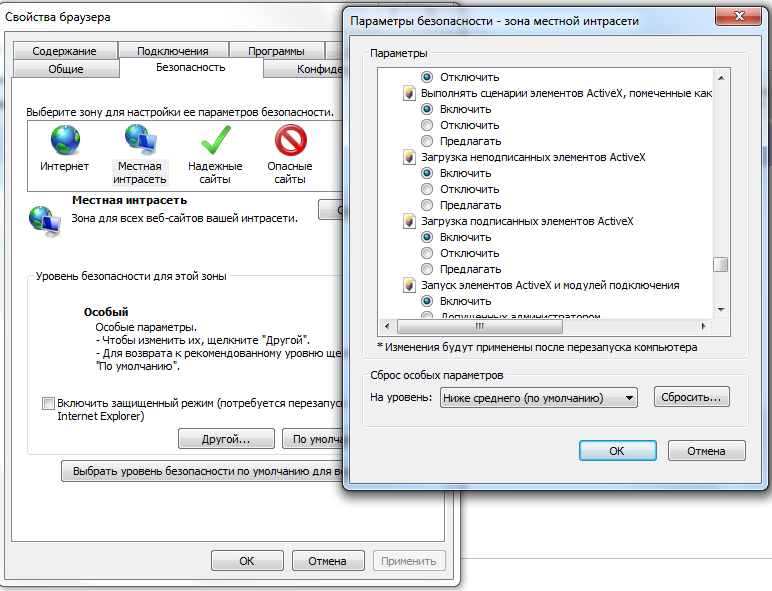 Рисунок 1.7- Настройка безопасности доверенных узлов Работа с компонентомАвторизация по сертификату Для авторизации по сертификату зайдите на сайт закупок в вашем регионе. После того как страница сайта загрузится нажмите ссылку "Авторизация по сертификату" (см. ).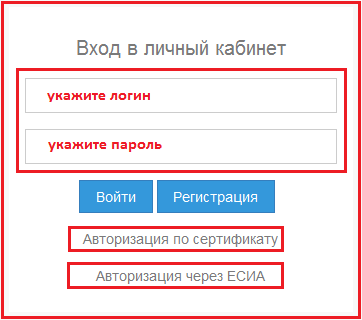 Рисунок 1.8 - Авторизация по сертификатуПеред Вами появится диалоговое окно "Выбор сертификата". Выберите один из доступных  Вам сертификатов (см. ).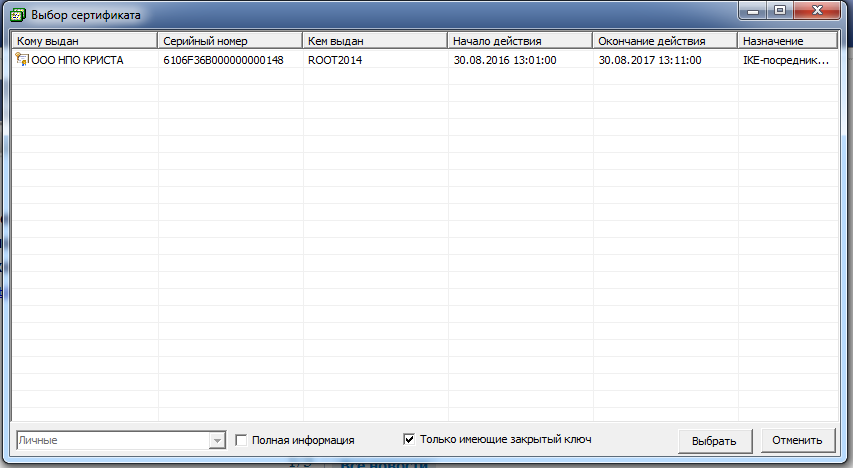 Рисунок 1.9 - Выбор сертификатаВНИМАНИЕ! Авторизация по сертификату не обязательна и Вы можете авторизоваться по логину и паролю.Перевод документов Для перевода документа выберите в строке документа кнопку "Перевод состояния" (см. ).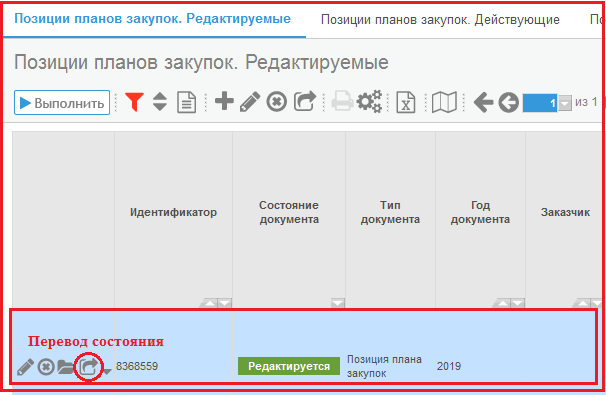                                            Рисунок  1.10 - Перевод документовПосле нажатия кнопки "Перевод состояния" появится выпадающее меню со списком, доступных для перевода данного документа, состояний (см. ).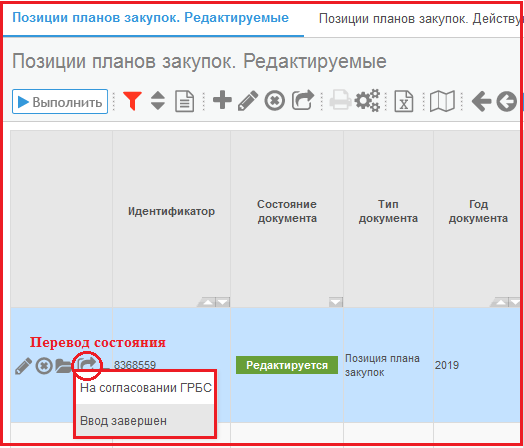 Рисунок 1.11 - Выбор состояния из списка доступных состоянийЕсли для данного документа нет доступных состояний, то вместо списка появится соответствующее уведомление (см. ).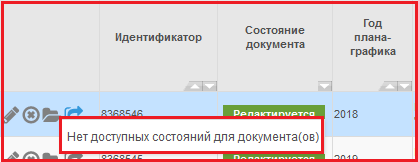 Рисунок 1.12 - Уведомление об отсутствии доступных состоянийВыберете необходимое состояние и нажмите на него. После этого  появится уведомление о переводе документа, требующее вашего подтверждения (см. ).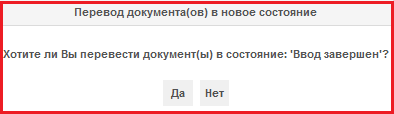 Рисунок 1.13 - Уведомление о переводе документаПосле подтверждения, компонент будет уведомлять Вас о текущем действии перевода документа и возникших ошибках.Можно выполнить перевод в новое состояние сразу нескольких документов. Для этого, удерживая на клавиатуре клавишу Ctrl, выберите необходимые документы (см. ).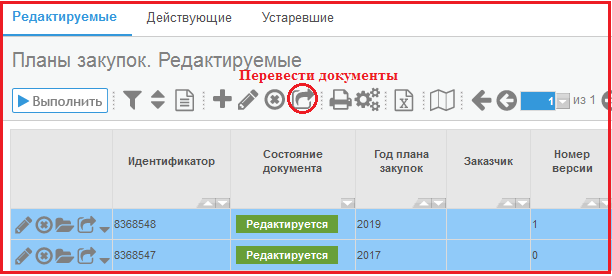 Рисунок 1.14 - Перевод в новое состояние нескольких документовЗатем нажмите кнопку для перевода состояний в главном меню и выберите состояние, в которое хотите перевести документ (см. ).После этого  появится уведомление о переводе документа, требующее вашего подтверждения (см. ).После подтверждения, компонент будет уведомлять Вас о текущем действии перевода документов и возникших ошибках.В случае если для перевода документа требуется электронный сертификат, будет выведено диалоговое окно  "Выбор сертификата". Выберите один из доступных Вам сертификатов (см. ).ВНИМАНИЕ! Если Вы уже авторизованы с использованием сертификата, то данное диалоговое окно не будет выведено на экран. Для перевода документ будет использован тот же сертификат, что и при авторизации.Приложение файлов Для приложения файлов в детализацию "Вложения" выберите файл(файлы) нажав кнопку "обзор" (см. ) и выберете необходимый(е) файл(ы). После этого нажмите кнопку "Выбор". В случае если Вы авторизованы по логину и паролю будет выведено диалоговое окно "Выбор сертификата". В случае авторизации по сертификату файл(файлы) будет подписан с помощью используемого сертификата.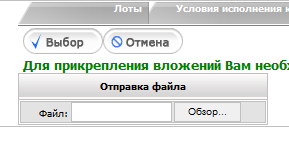 Рисунок 1.15 - Прикрепление вложений Действия компонента при вложении файла в "Операции" аналогичны.Подписание файлов В случае если документ имеет не подписанные файлы во "Вложении", Вы можете подписать их. Для этого необходимо во "Вложении" у нужного Вам файла нажать кнопку "Подписать файл" (см. ).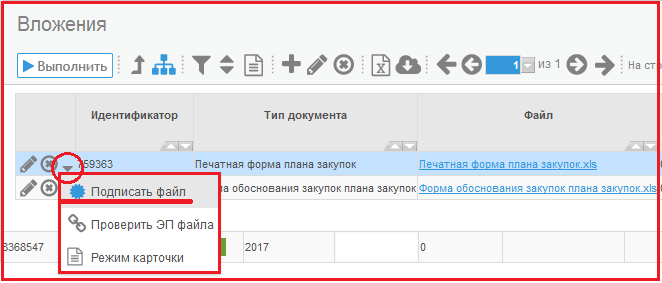 Рисунок 1.16 - Подписание файлаПосле этого будет выведено диалоговое окно "Выбор сертификата", если Вы авторизованы по логину и паролю.ВНИМАНИЕ! В случае авторизации по сертификату файл будут подписан с помощью используемого сертификата.При успешном подписании на экран выведется соответствующее сообщение, в противном случае - сообщение об ошибке.